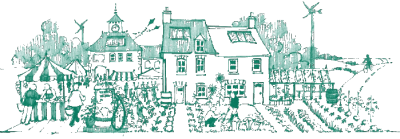 Lancer et développer une Initiative de Transition
du samedi 26 au dimanche 27 octobre 2013
à En-Garavet commune de Tirent Pontéjac (32)Organisée par l'association Toulouse en TransitionAnimée par Anne AMBLES et Claire CARRE, form'actrices formées par le Transition Network en 2011Cette formation est destinée aux personnes engagées dans des initiatives locales de Transition, ou sur le point d'en initier une, qui souhaitent aller plus loin dans leurs démarches. Elle s'adresse aussi bien à une équipe formée sur un territoire qu'à un mélange de personnes issues de différentes initiatives au niveau d'une région. Elle permet une réelle immersion dans une vie choisie de la civilisation post-pétrole, créée collectivement par des citoyens qui voient des manières positives de sortir de l’impasse du système actuel.Le programme de formation, enrichi et affiné au cours de cinq années par le Transition Network, comprend :des éléments de sensibilisation (pic pétrolier, climat, système économique),des explications et des expériences sur les changements de comportement et la transition intérieure,des activités originales pour mieux se relier à soi, aux autres et à la nature,les fruits de l’expérience de Totnes et des autres initiatives de Transition,Tout ceci faisant découvrir diverses techniques d’animation innovantes, conviviales et interactives.Horaires : samedi : 9 h 00 – 22 h 00, dimanche : 9 h – 18 h 00.Hébergement : 	-	gratuit sur place en dortoir ou en camping,
	-	ou dans un gîte des environs à vos frais.Les repas seront préparés par les participants. Prix Formation : 125 €	Petits revenus : 70 € après accord préalable (2 places)
	Financement par association : 190 €	Financement par entreprise :   250 €Nourriture  : 20 €Pour valider l'inscription, il est demandé de verser 50% d'arrhes pour la formation (chèque à l'ordre de Toulouse en Transition). Ces arrhes resteront acquises à l'association en cas de désistement moins de 15 jours avant le stage. Paiement du solde au début du stage. Point important : le stage sera confirmé le lundi 14 octobre en fonction des inscriptions, donc si vous effectuez une réservation non modifiable de transport, c'est à vos propres risques. Renseignements : Toulouse en Transition – Marie-pierre CASSAGNE 06 32 34 90 37
	ou mp.cassagne@gmail.comInscription 

Lancer et développer une Initiative de Transition
du samedi 26 au dimanche 27 octobre 2013
à En-Garavet commune de Tirent PontéjacNom et prénom:Adresse complète:Tél. :	Email :Prix de la formation  = 125 € Je joins à ce bulletin un chèque de …. € (chèque à l'ordre de Toulouse en Transition). Ces arrhes resteront acquises aux organisateurs en cas de désistement moins de 15 jours avant le stage. Le solde sera versé au début du stage. Les organisateurs se réservent le droit d'annuler le stage si le nombre d’inscrits ne permet pas de budgéter le stage.Je dormirai :	sur place en dortoir □	 en camping □

	à l'extérieur □J'arriverai :	la veille avant 20 h □    J'ai bien noté que je serai autonome pour le repas 
		du soir
	le jour même □Avez-vous des contraintes particulières (transport, horaires, petit budget,...) ?Souhaitez-vous faire du covoiturage ?	OUI 	NON 	(rayer la mention inutile)

Si OUI, nous transmettrons les coordonnées des personnes intéressées avant le stage.Bulletin à retourner à Marie-Pierre CASSAGNE 14 rue de la Concorde 31000 Toulouse